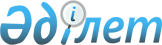 Машат ауылындағы "Новостройка" көшесіне Баймахан Кәрібайұлының атын беру туралыОңтүстік Қазақстан облысы Түлкібас ауданы әкімдігі Машат ауылдық округі әкімінің 2010 жылғы 3 маусымдағы N 7 шешімі. Оңтүстік Қазақстан облысы Түлкібас ауданының Әділет басқармасында 2010 жылғы 9 маусымда N 14-14-112 тіркелді

      Қазақстан Республикасының 2001 жылғы 23 қаңтардағы "Қазақстан Республикасындағы жергілікті мемлекеттік басқару және өзін-өзі басқару туралы" Заңына және Қазақстан Республикасының 1993 жылғы 8 желтоқсандағы "Қазақстан Республикасының әкімшілік-аумақтық құрылысы туралы" Заңының 14-бабының 4) тармақшасына және ауыл тұрғындарының пікірін ескере отырып  ШЕШІМ ЕТЕМІН:



      1. Машат ауылындағы "Новостройка" көшесін Баймахан Кәрібайұлының атымен өзгертілсін.



      2. Осы шешімнің орындалуын бақылауды өз құзыретіме қалдырамын.



      3. Осы шешім алғаш ресми жарияланғаннан кейін күнтізбелік он күн өткен соң қолданысқа енгізілсін.      Машат ауылдық округінің әкімі              М.Сарсепбаев 
					© 2012. Қазақстан Республикасы Әділет министрлігінің «Қазақстан Республикасының Заңнама және құқықтық ақпарат институты» ШЖҚ РМК
				